			STRUKTUROVANÝ ŽIVOTOPIS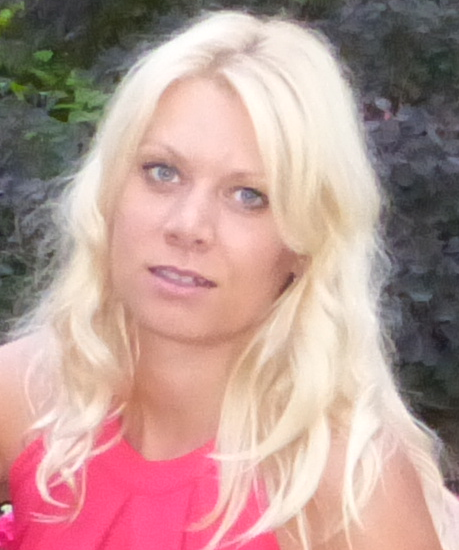 Příjmení: 	 Vávrová                           Jméno:		 EvaDatum nar.: 	 21.3. 1978 		Místo narození: v StrakonicíchBydliště:	 Družstevní 404, Milovice    	Tel:            604389608Vzdělání:              1993 – ukončena ZŠ Strakonice1997 – maturitní zkouškou ukončena SOŠ textilní Strakonice,		        operátor oděvní výroby, obchodní činnostZaměstnání:-   Alpha Comp. s.r.o., Strakonice     pozice – asistentka prodeje-	CK Tandem - Strakonice    pozice- administrativní pracovník-	Benzina a.s., Strakonice    pozice- obsluha č.s.    -   Access mode Paris Praha        pozice – vedoucí obchodu    -   Oxalis dessouss s.r.o., Praha        pozice- asistentka prodeje (péče o VIP zákazníky)Belle beauty, Prahapozice- manažerka kosmetického salonuDovednosti:	-	Práce na PC (MS Office)	-	Práce s internetem, práce s elektronickou poštou 	-	Řidičské oprávnění skupiny B	-	AJ aktivně	-	IJ pasivně                                                                                                                                                                                                                                                                                                                                                                             Schopnosti:Komunikativnost, schopnost a snaha učit se nové věciSpolehlivost.Časová flexibilitaObchodní zkušenostiZkušenost s vedením týmu lidí